■■■■■■■■■■■■■■■■■■■■■■■■■■■■■■■■■■■■■■■■■■■■■■■■■ＭＯＢＩＯ産学連携オフィス連続企画　テーマ別大学・高専合同研究シーズ発表会　　　　　　　 『ロボット、機械・制御編』第３回（７／１３）第４回（７／２８）　　■■■■■■■■■■■■■■■■■■■■■■■■■■■■■■■■■■■■■■■■■■■■■■■■■≪主催≫ＭＯＢＩＯ入居・連携大学・高専　≪共催≫ＭＯＢＩＯＭＯＢＩＯ産学連携オフィスでは、中小企業のみなさまの技術開発や技術の高度化を支援するため、大学・高専との産学連携を推進しております。この度、ＭＯＢＩＯ入居・連携大学高専から、「ロボット、機械・制御」をテーマに、７月１３日（水）、２８日（木）の２回に渡り、企業の技術開発に役立つ研究シーズ発表会及びシーズ展示会を開催します。この機会に是非、ご参加ください。（※当初交流会を17:00からでご案内していましたが、シーズ展示会16:50～17:30を開催することとしましたので、大変申し訳ございませんが交流会は17:30からとさせていただきます。）★７月１３日（水）、２８日（木）共通スケジュール★【場　  所】クリエイション・コア東大阪　南館３階　クリエイターズプラザ　技術交流室Ｂ　【募集人数】各回100名程度（先着順・要事前申込）【対　　象】ものづくり中小企業ほか【参 加 費】無料（交流会参加者は1,000円／人）【申込・問合】ＭＯＢＩＯ　担当：椿野、山田 ＴＥＬ：０６－６７４８－１０５４ＦＡＸ：０６－６７４８－１０６２　E-mail：sangaku@gbox.pref.osaka.lg.jp～プログラム～　開会 14:00（受付13:30～）〇研究シーズ発表 (14:10～16:50)　　○シーズ展示会16:50～17:30　　○交流会17:30～【７月１３日（水）発表シーズ】　詳細はこちら ⇒ http://www.m-osaka.com/jp/mobio-cafe/docs/0713%20.pdf【７月２８日（木）発表シーズ】　詳細はこちら ⇒ http://www.m-osaka.com/jp/mobio-cafe/docs/0728%20.pdf【ＭＯＢＩＯ産学連携オフィス】http://www.m-osaka.com/jp/service/demae.htmlＭＯＢＩＯ（ものづくりビジネスセンター大阪）の南館には、大学の持つ最先端技術・研究成果を中小企業に結びつけるため、関西圏を中心とした大学・高専が集結し、産学連携オフィスを設置しています。大学・高専との産学連携については、産学連携オフィス総合窓口（大阪府ものづくり支援課06-6748-1054）まで、お気軽にご相談ください。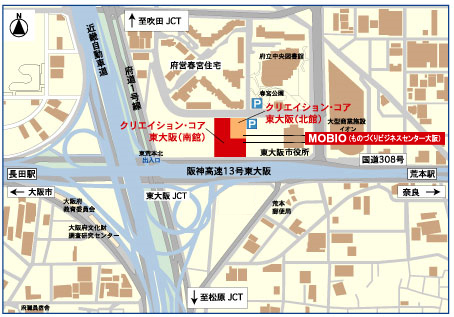 ◆◆◆◆◆◆ 会場までの交通案内 ◆◆◆◆◆◆　　ＭＯＢＩＯ（ものづくりビジネスセンター大阪）〒577-0011　東大阪市荒本北1-4-1 ＜電車をご利用の場合＞・地下鉄中央線　長田駅下車　3番出口から東に徒歩10分・近鉄東大阪線　荒本駅下車　1番出口から西に徒歩5分※専用駐車場がありませんので、お車でお越しの場合は、東大阪市役所（有料）・大阪府立中央図書館（有料）もしくは近隣の駐車場をご利用ください。14:10：距離画像センサを使った空間位置情報取得とインタラクション大阪工業大学　工学部　ロボット工学科講師　中泉　文孝14:35：個々人の能力に合わせた立ち上がり支援機器大阪府立大学　大学院工学研究科　機械系専攻　機械工学分野准教授　新谷　篤彦15:00：モデルベースの制御技術とその活用例大阪産業大学　工学部　交通機械工学科教授　田代　勉15:25～15:35　　　　　　　　　　　　　　　休　　　　　　　憩15:25～15:35　　　　　　　　　　　　　　　休　　　　　　　憩15:35：６軸センサの構成について関西大学　システム理工学部准教授　倉田　純一16:00：視覚障がい者の単独歩行を誘導する車輪つき杖装置大阪市立大学　工学研究科　機械物理系専攻講師　今津　篤志16:25：土砂災害時自律探索小型ロボットの開発和歌山大学　システム工学部助教　徳田　献一14:10：指先における触覚の計測とモデリング近畿大学　理工学部　機械工学科講師　池田　篤俊14:35：ホモジニアス群ロボット制御技術摂南大学　理工学部　電気電子工学科准教授　片田　喜章15:00：レスキューロボットの開発大阪府立大学工業高等専門学校　メカトロニクスコース准教授　土井　智晴15:25～15:35　　　　　　　　　　　　　　　休　　　　　　　憩15:25～15:35　　　　　　　　　　　　　　　休　　　　　　　憩15:35：介護ロボット及び高機能歩行訓練システムの開発奈良工業高等専門学校　電子制御工学科教授　早川　恭弘16:00：通信を考慮した群ロボット分散制御手法の開発和歌山工業高等専門学校　知能機械工学科准教授　村山　暢16:25：慣性センサを用いた運動計測システム同志社大学　理工学部　エネルギー機械工学科准教授　伊藤　彰人企　業　名所　在　地所属・役職セミナー□7月13日□7月28日交流会（立食形式、1,000円）□7月13日□7月28日氏　　　名セミナー□7月13日□7月28日交流会（立食形式、1,000円）□7月13日□7月28日連　絡　先【電　話】セミナー□7月13日□7月28日交流会（立食形式、1,000円）□7月13日□7月28日連　絡　先【E-mail】               ＠セミナー□7月13日□7月28日交流会（立食形式、1,000円）□7月13日□7月28日所属・役職セミナー□7月13日□7月28日交流会（立食形式、1,000円）□7月13日□7月28日氏　　　名セミナー□7月13日□7月28日交流会（立食形式、1,000円）□7月13日□7月28日連　絡　先【電　話】セミナー□7月13日□7月28日交流会（立食形式、1,000円）□7月13日□7月28日連　絡　先【E-mail】　　　　　     ＠セミナー□7月13日□7月28日交流会（立食形式、1,000円）□7月13日□7月28日所属・役職セミナー□7月13日□7月28日交流会（立食形式、1,000円）□7月13日□7月28日氏　　　名セミナー□7月13日□7月28日交流会（立食形式、1,000円）□7月13日□7月28日連　絡　先【電　話】セミナー□7月13日□7月28日交流会（立食形式、1,000円）□7月13日□7月28日連　絡　先【E-mail】　　　　　     ＠セミナー□7月13日□7月28日交流会（立食形式、1,000円）□7月13日□7月28日